Questionnaire d’inscription des événements au programme de la Quinzaine :  Date limite d’envoi : dimanche 28 janvier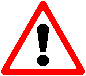 Nom du projet  Lieu du projetLieu précis (si différent de l’adresse)Date : Horaire : Type d’action : Public concerné (âge, handicap par ex.)(Préciser les publics qui pourront être accueillis lors de l’événement pour pouvoir ajouter les pictogrammes sur le programme)Descriptif de l’événement :RéservationTéléphone(pour renseignements du public)Mail (pour renseignements du public)site webContact organisateur : Nom, tel et mail(non communiqué au public)Tarifs Remarques diverses 